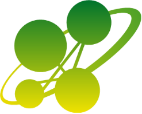 非破壊検査に関する研修会　開催のご案内令和5年度、第2回運営委員会及び第2回産学官交流グループ連絡会議開催日に合わせて非破壊検査に関する研修会を実施いたします。大分県産学官連携推進会議としては、社会インフラ等の維持、安全管理の面からも社会的に需要が高まっている非破壊検査に関する研修会を開催することとしました。この分野に関心のある企業への情報提供や新たな産学官連携の機会となることを期待して実施いたしますので、是非ご参加ください。【講演要旨】各種プラントやインフラ設備では、安全性を担保しつつ長期に渡って有効に活用される必要がある。また自動車部品や航空宇宙構造物においては品質保証や余寿命評価が重要視されており、これらの不良個所における「早期発見」を非破壊的に検査することが必要となる。現在、様々な非破壊検査法が実現場で実施されているが、特に「電磁気現象を利用した試験法」は高速検査が可能であるため、スクリーニング検査として注目されつつある。本講演では近年、産業界から注目されている「電磁気現象を利用した新しい非破壊試験法」の研究内容を紹介させて頂く。●日　時：　令和６年２月2２日（木）　１３：３０－１4：40　（受付：１３：1０）●場　所： ソフィアホール　（第2ソフィアプラザビル 2F　大分市東春日町17-20）●主　催 ： 大分県産学官連携推進会議 テーマ ：　 「電磁気現象を利用した非破壊検査」　１３：3０－１4：4０　　 講師  :  大分大学　理工学部　教授　　後藤　雄治　氏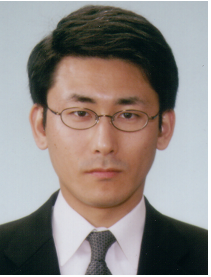 1998年	職業能力開発大学校 (現、職業能力開発総合大学校) 電気・情報専攻修了中国職業能力開発大学校　講師2003年	青森職業能力開発短期大学校　講師2004年	久留米高専　助教2017年	大分大学 工学部 准教授2020年	大分大学　理工学部　教授　現在に至る電磁現象を利用した非破壊検査の研究に従事 　　　　　　　　　　　　　　　　　　　　　　　　　　　　　　　　  ＜お申込み・お問い合わせ先＞                  　　　　　　　　　　　　　　　                       　公益財団法人　大分県産業創造機構 FAX 097-534-4320 　ｓａｎ-ｇａｋｕ@columbus.or.jp 宛令和6年2月8日迄にお申込みください。担当：　地域産業育成課　　東原　ＴＥＬ　097-537-2424※申込内容は、当研修会の開催・運営に必要な範囲で使用させて頂きます。※会場には駐車場がありませんのでご注意ください。●　講演題目「電磁気現象を利用した非破壊検査」●　サマリー「各種プラントやインフラ設備では、安全性を担保しつつ長期に渡って有効に活用される必要がある。また自動車部品や航空宇宙構造物においては品質保証や余寿命評価が重要視されており、これらの不良個所における「早期発見」を非破壊的に検査することが必要となる。現在、様々な非破壊検査法が実現場で実施されているが、特に「電磁気現象を利用した試験法」は高速検査が可能であるため、スクリーニング検査として注目されつつある。本講演では近年、産業界から注目されている「電磁気現象を利用した新しい非破壊試験法」の研究内容を紹介させて頂く。」ⅰ）氏　　名　  後藤雄治	　　ⅱ）勤務先名　　大分大学　　ⅲ）住　　所　　大分市旦野原700番地　ⅳ）所　　属　　理工学部　理工学科　知能機械システムプログラム　ⅴ）経歴および現在の勤務内容　　　1998年，厚生労働省所管, 職業能力開発大学校 (現、職業能力開発総合大学校) ，電気・情報専攻修了．同年，中国職業能力開発大学校　講師，2003年，青森職業能力開発短期大学校 講師，2004年，久留米高専　助教，2007年， 大分大学 工学部 准教授， 2020年, 大分大学　理工学部　教授　現在に至る．電磁現象を利用した非破壊検査の研究に従事（博士（工学），岡山大学）ⅵ）ＵＲＬ　　　https://www.md.oita-u.ac.jp/lab-list/lab-goto/会社名住　所電　話参加者名役職名名　前E-Mail参加者名参加者名参加者名